少年小說的班級讀書會實務分享許慧貞花蓮市明義國民小學圖書館閱讀推動教師    身為閱讀推動教師除了為五年級各班進行導讀教學外，為了引導學生彼此聊書，讓孩子有機會和同學們分享彼此的閱讀感覺，因此我在擔任導師的班級，特別規劃出讀書會時間，為孩子製造和同學聊書的機會，藉以提供他們更多元化的思考空間，提升其閱讀品質。壹、班級讀書會的課程設計    利用課表所排定的彈性課程時間，我規畫出每周一堂讀書會課程，在班上舉辦讀書會，採全班共讀同一本書模式，一學期安排一本書，每周就所規畫的章節閱讀進度，進行該章節的討論。          閱讀感覺的分享可以說是讀書會很重要的一部分，所以，在選擇討論的書籍時，老師本身對所討論書籍是否有著自己的感動與看法，是讀書會成敗的重要關鍵。讀書會剛開始時，難免會有冷場現象，老師常得率先跟孩子們分享自己的感覺與想法。所以，選書與讀書會之前的閱讀準備，將是老師一個很重要的功課。
    Chambers提到，讓孩子漫無目標、天馬行空的發言，常失之於未能聚焦文本，失去讀書會討論的意義。因此，班級讀書會在討論活動進行時，就是依Chambers的建議方式，分別就書中「喜歡的部份」、「不喜歡的部份」、及「看不懂或想討論的部份」，引導孩子進行思考。教學實施方式規劃如下：一、讀書會前討論準備    在讀書會前一日，請學生閱讀討論章節時，先就書中「喜歡的部份」、「不喜歡的部份」、「看不懂或想討論的部份」略作思考，並寫下三個問題，以便在讀書會課堂中提出。二、課堂討論引導    將黑板區分為三個區域：「喜歡的部份」、「不喜歡的部份」、「看不懂或想討論的部份」，鼓勵學生分享前一天所思考的問題，並由老師將問題簡要寫在黑板上。待提問告一段落，再引導學生統整各問題間的關係，並鼓勵自由說出他們的看法，如下圖1。圖1 教師利用黑板引導學生進行討論並思考統整問題三、學習單寫作    張曉風在＜開卷和掩卷＞一文中提到：開卷而讀，是為了吸取資料和知識，但是吸取資料和知識，只不過把人變成「會走路的電腦光碟片」而已，並不能使自己摧心動容。蘇轍的詩中有一句：「書中多感遇，掩卷輒長吁。」掩卷就是把書合起來的意思，如果我們只會對學生耳提面命「開卷有益」的道理，孩子卻始終不能領悟「掩卷悲喜」的靈犀，那麼即使讀書破萬卷，充其量也只是個「會走路的電腦光碟片」。　　Chambers也指出：很少人能夠熟記一本書的每個情節，正因如此，當再次翻閱讀過的書時，我們可能會像發現新大陸般，發現之前未能注意到的地方，並因而對該書有不同的看法或是觀點。所以，若是我們能對讀過的書能做個簡單的記錄，那對書中的情節將更有記憶，也會增加閱讀的樂趣。孩子也是如此，如果在閱讀時沒有留下任何記錄，老師和其他人又如何得知孩子的閱讀歷程？所以每個孩子都有必要學會記錄下他們的閱讀筆記，並善用學習檔案，持續的保留下來。
    綜合上述，於讀書會課程結束後，老師要請學生將想法稍作整理，將自己對討論章節的喜好、觀點、感情和關聯紀錄下來，完成學習單。學習單除了有練習寫作之效外，更是一份關於思想、智慧的珍貴成長紀錄。四、集結學習單成冊    整本書的讀書會討論結束後，老師請學生將本學期所有討論的學習單，裝訂成一本書，自己設計封面、寫序，並邀請孩子的家長書寫「他序」，並於班親會時展示給家長們觀摩欣賞。貳、五年級讀書會選用教材及教學歷程一、上學期班級讀書會教學歷程
    共讀書：哲也（2009）。明星節度使。臺北市：天下雜誌。    本書是《晴空小侍郎》續集，小侍郎在第一集為了拯救妹妹，離開溫暖的家，從此成為這個歷史上被遺忘的朝代「晴朝」的鬼部侍郎。《明星節度使》裡，出現了一個怪裡怪氣、且身患不治之症的貓女孩烏梅，來自遙遠的貓島，要到傳說中的莫怪樓尋找父親，不小心闖進了千鶴寺，意外成了眾人期待的幸運星。命運坎坷的晴空小侍郎和受死亡詛咒的貓女孩，這個「幸運的」組合，將遇上有充滿怨念的鬼葫蘆、不知原諒為何物的的鼠巫婆、日日在虛擬世界裡展開生死戰的小皇帝、為奪得帝印不擇手段的范丞相、中了惡咒之箭而發狂的鬼將軍......小侍郎和烏梅，以最簡單純粹的力量，化解黑暗的心結，讓光明照亮每個黑暗的角落。    《晴空小侍郎》為本校高年級推薦書單，因此讀書會選讀其續集《明星節度使》，主要是希望透過讀書會的深究討論，讓學生日後在面對前傳的閱讀時，心底有更多的閱讀期待。本書含序章共有四十七個小節，共進行十一次的讀書會討論，針對每回的讀書會討論，我都分別設計了學習單。學習單的設計以PIRLS的四個閱讀理解層次思考佈題：(一) 提取訊息：找出文中清楚寫出的訊息。此層次佈題如以下題目—

  請根據作者的描述，將書中提到的醫卜星相等四位老先生的模樣畫下來。於此佈題中，請學生提取作者對四位角色的描寫訊息，透過繪畫的方式表達出來，如圖2。圖2  學生提取文章訊息描繪書中人物(二) 推論訊息：讀者需要連結文中兩項以上的訊息，推論出訊息間的關係。此層次佈題如下列題目—大晴國的星空地圖顯示天子恐有大難，你覺得會是甚麼樣的大難呢？ 於此佈題中，請學生就作者於故事佈局中所透露的訊息，推論大晴國可能會遭逢的災難。(三) 詮釋整合：讀者需要提取自己的知識以便連結文中未明顯表達的訊息。此層次佈題如下列題目—
你覺得明之道發動的起義戰爭是對是錯？請你試著寫一封信告訴明之道該怎麼做？他才能會到原來平靜的生活。 於此佈題中，請學生就既有的知識，詮釋書中皇帝所發動的起義戰爭的的初心，並嘗試連結真實世界，給予書中人物建議，如圖3。圖3 學生「詮釋整合」示例
(四) 比較評估：讀者需批判考量文章中的訊息。此層次佈題如學習單（24-27）的第二個題目—如果你有解結戒，你想給誰使用？為什麼？ 
於此佈題中，和學生一起討論作者的這項創思，並請他們評估若解結戒能應用於現實人生，他們將會如何使用。   此外，為了讓學生有更開放的思考空間，所有學習單的最後一題都是：「這幾篇中你印象最深刻的是哪一部分？」研究者希望引導學生在閱讀及討論之後，除了針對佈題有所省思外，也能將自我想法稍作整理紀錄。三、下學期班級讀書會教學歷程    共讀書：周怡伶（譯）（2009）。作弊（原作者：Andrew Clements）著。臺北市：遠流。    佐伊是娜塔莉最好的朋友，他覺得娜塔莉寫的小說很棒，很值得出版。但是一個十二歲的小女生，有出版社願意幫她出書嗎？佐伊想到了一個辦法：娜塔莉可以取個筆名，偽裝成大人，由佐伊來當她的經紀人。不過，兩個六年級生想在大人的世界裡出頭可不容易，即使得到了大人的幫助，還是可能因為年紀太小而被質疑。娜塔莉是否有機會成為真正的作家？她的故事帶領讀者發現創意的無限以及成功必備的行動力，是每個人追夢時的最佳借鏡。    Andrew Clements的另一部作品《我們叫它粉靈豆》為本校高年級推薦書單，因此讀書會選讀Andrew Clements的這部作品，除了本書富含諸多討論議題外，主要也希望透過讀書會的深究討論，讓學生更認識Andrew Clements這位校園小說經營高手的創作手法。本書含有20個章節，預計進行7次的讀書會討論，本學期的讀書會紀錄學習單我採用的是九宮格形式。所謂「九宮格」學習單發展自「曼陀羅聯想法」，源自佛教語Mandala，是日本人今泉浩晃從中國西藏佛陀壁畫原理設計而來，可以九宮格鍛鍊聯想的能力，透過中心的主題概念，向外八個空格強迫思考相關的概念，以激發更多新想法，如圖4。圖4「曼陀羅聯想法」之九宮格擴散思考圖示    八個空格的其中五格，需於讀書會討論課前完成寫作。因為讀書會我都是安排於周五進行，所以利用周三學生只要上半天課的機會，我會先要求學生完成三格內容的寫作，周四再完成兩格。如此安排，除了讓學生藉以思考上課想要與同學討論的議題，並分散寫作功課的時間外；也可以利用學習單寫作的機會，督促學生於讀書會課前完成閱讀任務。最後三格內容規劃，主要是為了讓孩子能聆聽其他同學的發言，並省思同學們的提問技巧。因此，其中兩格我要求孩子寫下「發言最精采的是」、「提問最精采的是」，最後一格則為本節討論課程的綜合感想，如圖5。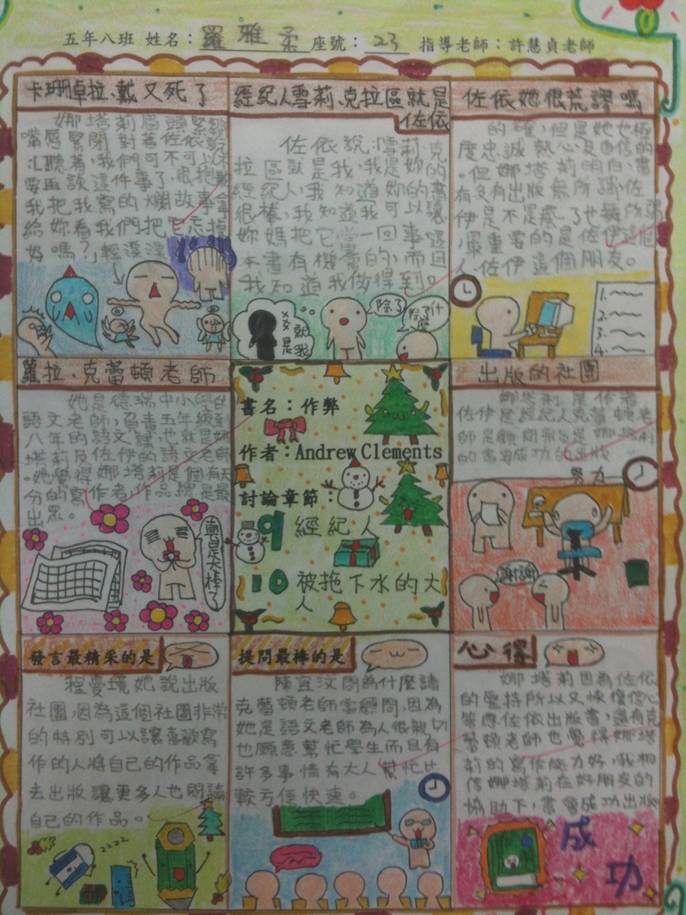 圖5 讀書會九宮格寫作示例從學生集結的學習單作品來看，由於上學期的學習單形式，是由我針對每回的讀書會討論內容，以提問的方式讓學生回答問題，因此，學習單回饋內容，除了文意表達、文句經營，各有所異之外，未能展現太多個人風格。然而，九宮格的寫作模式，由於佈題、書寫的主權都掌握在學生手上，因此個人的發揮空間相當大，不同的孩子各有其獨特的表達風格展現，以及其個別關心議題的不同，這也是我從上下學期兩種不同形式學習單的批閱中，所觀察到的現象。    在歷經一整年的讀書會課程之後，從一開始的課堂上的一片靜默，到後來搶著表達意見的熱烈情況，這是讓我在經營讀書會課程上，所獲得的最大成就感。此外，在讀書會學習單的寫作上，學生從簡單的一兩句話回答問題，到後來主動提出對文本內容的想法，以及延伸到對現實生活的相關見解，也是我從班級學生作品所欣見的教學成果。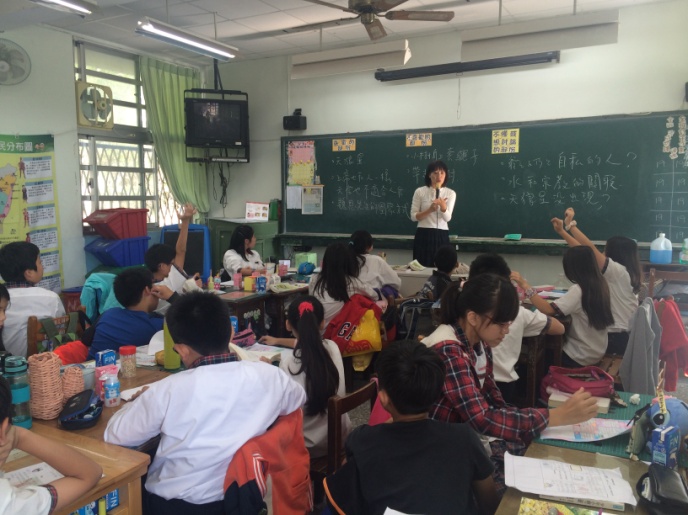 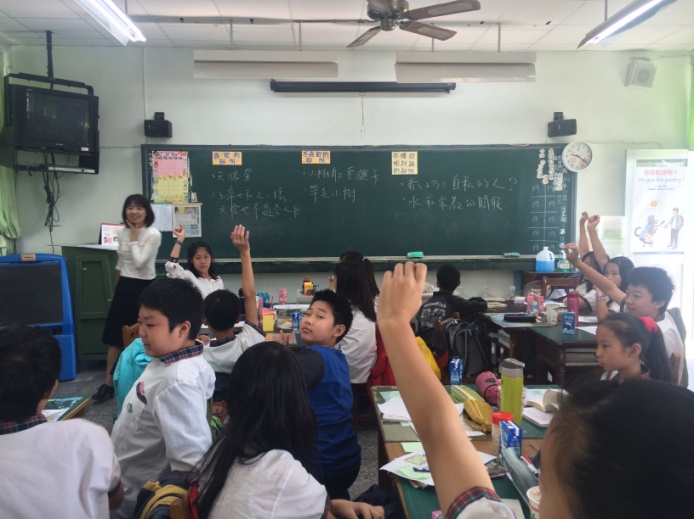 醫卜星相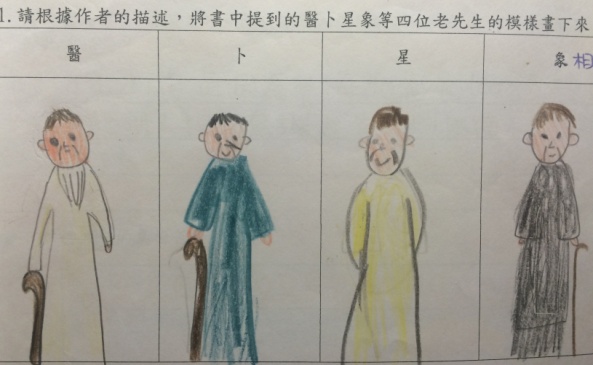 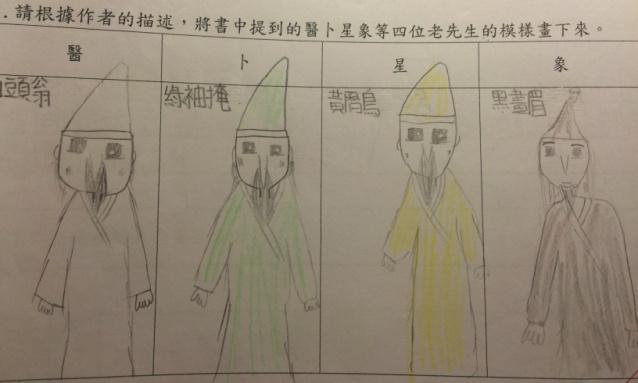 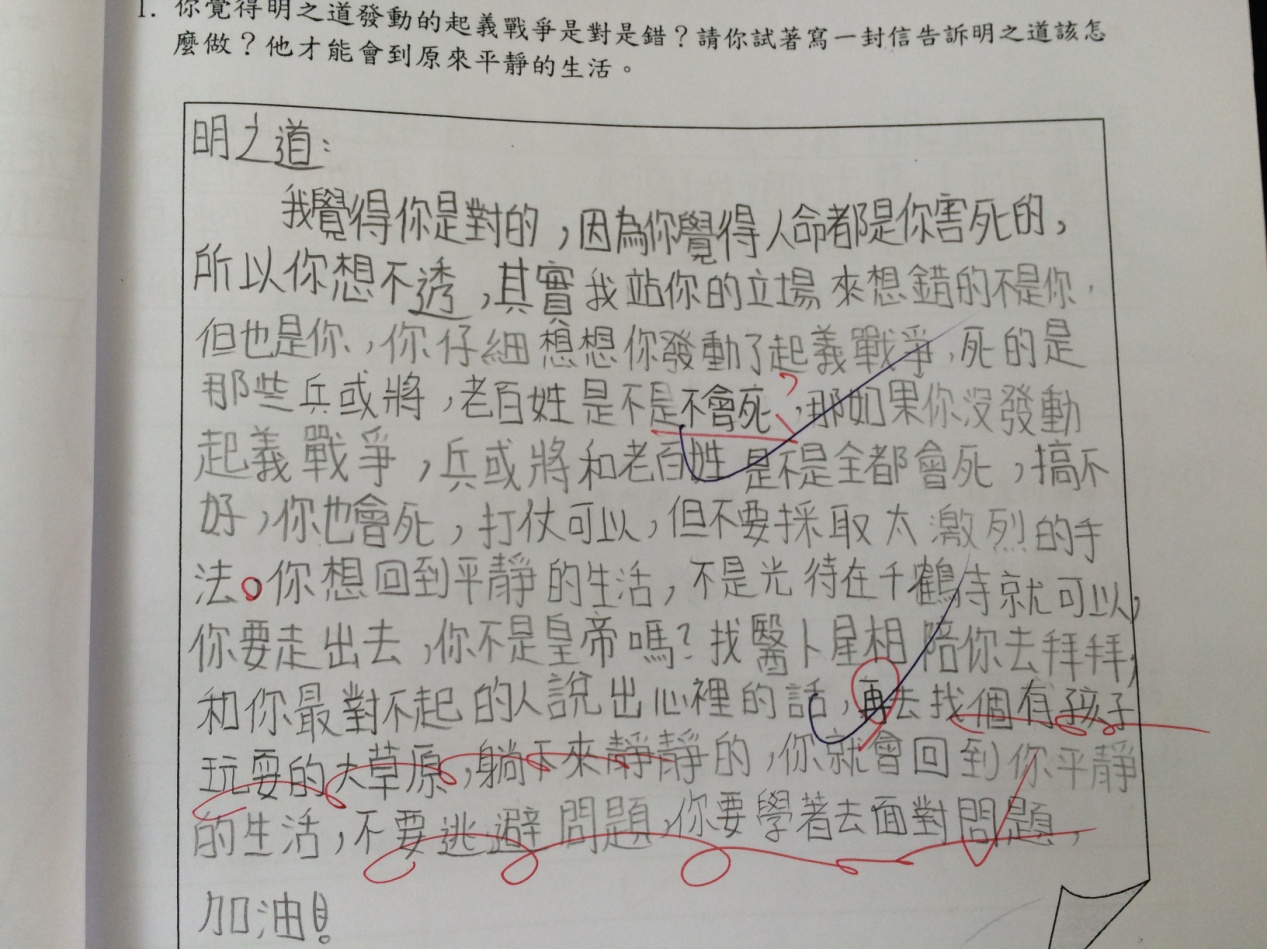 中心的主題概念